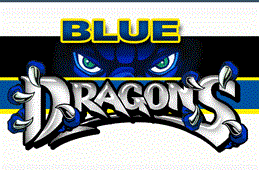 Physics					            Bev HoweWeek 34		                   		April 24 – April 28MondayTuesdayTuesdayTuesdayWednesdayThursday FridayFridayFridayObjective(S)(wHAT DO i WANT sTUDENTS TO knOW/)To review Thermal Energy and Specific HeatTo check student understanding of Thermal Energy and Specific HeatTo check student understanding of Thermal Energy and Specific HeatTo check student understanding of Thermal Energy and Specific HeatTo gain an understanding of how temperature, pressure and volume of an ideal gas are related.To gain an understanding of how temperature, pressure and volume of an ideal gas are related.To gain an understanding of how temperature, pressure and volume of an ideal gas are related.InTRUCTIONAL mETHODS (hOW AM i GOING TO inSTRUCT/)Review notes and problems for TestAnswer questions before test.Answer questions before test.Answer questions before test.Notes over the Gas LawsAnswer any questions over Gas Law problems.Review relationships over gas laws before quiz.AsSESSMENTHow will I assess LearningAnswer questions and solve practice problemsThermal Energy TestThermal Energy TestThermal Energy TestQuestions and problem sheet over the Gas LawsContinue to work on questions and problems.Quiz Gas LawsStates of Matter Review SheetCLOSUREThermal EnergyTest TuesdayQuiz Gas Laws on Friday.Test Gas Laws and States of MatterTuesday